      Седмично разпределение        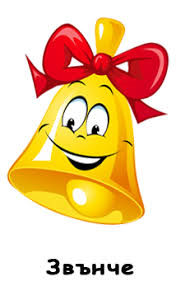 На Втора група „Звънче“За учебната 2021/2022 година    Изготвил:                                                                                                                                                           Утвърдил:   Д.Динева-  ст.учител                                                                                                                                      Сребра Славкова - Директор  И.Андрова- учител          ПОНЕДЕЛНИКВТОРНИК СРЯДАЧЕТВЪРТЪКПЕТЪКОколен святМатематикаБългарски език и литератураМузикаКонструиране и технологииФизическа култураИзобразително изкуствоМузикаКонструиране и технологииФизическа култураследобедследобедследобедследобедследобедИзобразително изкуствоОколен святМатематикаБългарски език и литератураФизическа култура